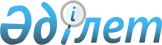 О мерах по содействию занятости целевых групп населения в 2010 году
					
			Утративший силу
			
			
		
					Постановление акимата Тарановского района Костанайской области от 24 декабря 2009 года № 425. Зарегистрировано Управлением юстиции Тарановского района Костанайской области 28 января 2010 года № 9-18-108. Утратило силу в связи прекращением срока действия - письмо акима Тарановского района Костанайской области от 8 декабря 2011 года № 11-02/1717

      Сноска. Утратило силу в связи прекращением срока действия - письмо акима Тарановского района Костанайской области от 08.12.2011 № 11-02/1717.      В соответствии с подпунктом 14) пункта 1 статьи 31 Закона Республики Казахстан от 23 января 2001 года "О местном государственном управлении и самоуправлении в Республики Казахстан", пунктом 2 статьи 5 Закона Республики Казахстан от 23 января 2001 года "О занятости населения" и в целях содействия занятости целевых групп населения, акимат Тарановского района ПОСТАНОВЛЯЕТ:



      1. Утвердить следующий перечень лиц, относящихся к целевым группам населения:

      1) малообеспеченные;

      2) молодежь в возрасте до двадцати одного года;

      3) воспитанники детских домов, дети-сироты и дети, оставшиеся без попечения родителей, в возрасте до двадцати трех лет;

      4) одинокие, многодетные родители, воспитывающие несовершеннолетних детей;

      5) граждане, имеющие на содержании лиц, которые в порядке, установленном законодательством Республики Казахстан, признаны нуждающимися в постоянном уходе, помощи или надзоре;

      6) лица предпенсионного возраста (за два года до выхода на пенсию по возрасту);

      7) инвалиды;

      8) лица, уволенные из рядов Вооруженных Сил Республики Казахстан;

      9) лица, освобожденные из мест лишения свободы и (или) принудительного лечения;

      10) оралманы;

      11) выпускники организаций высшего и послевузовского образования;

      12) лица, высвобожденные в связи с ликвидацией работодателя - юридического лица либо прекращением деятельности работодателя - физического лица, сокращением численности или штата работников;

      13) молодежь в возрасте от двадцати одного года до двадцати девяти лет;

      14) лица старше пятидесяти лет, зарегистрированные в уполномоченном органе по вопросам занятости в качестве безработного;

      15) длительно неработающие граждане (один год и более);

      16) выпускники начального, среднего и послесреднего профессионального образования.



      2. Государственному учреждению "Отдел занятости и социальных программ акимата Тарановского района":

      1) обеспечить для безработных из целевых групп населения, состоящих на учете, право трудоустройства на имеющиеся вакантные и свободные рабочие места, прохождения профессиональной подготовки, повышения квалификации;

      2) вести ежемесячный мониторинг принимаемых мер по содействию занятости лиц, относящихся к целевым группам населения.



      3. Настоящее постановление вводится в действие по истечении десяти календарных дней после дня его первого официального опубликования.      Аким Тарановского района                   А. Ахметжанов      СОГЛАСОВАНО      Начальник

      государственного учреждения

      "Отдел занятости и социальных программ

      акимата Тарановского района"

      ________________ Л. Утешева

      24.12.2009
					© 2012. РГП на ПХВ «Институт законодательства и правовой информации Республики Казахстан» Министерства юстиции Республики Казахстан
				